TÝDENNÍ PLÁN NÁMOŘNICKÉ TŘÍDY 4. A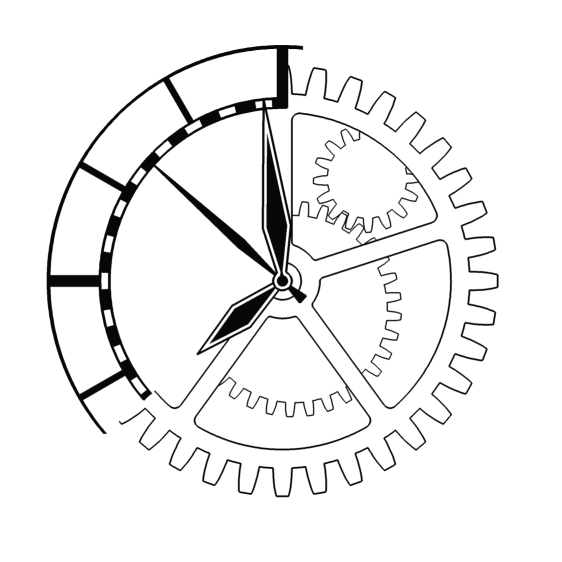 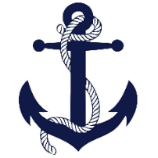 Námořníci na cestě z pravěkuMilí námořníci a milí rodiče, máme předsebou poslední celý týden měsíce října. V příštím týdnu čekají děti po pondělním státním svátku podzimní prázdniny. S dětmi se tak uvidíme až ve čtvrtek 31. 10. Ze soboty na neděli si nezapomeňte posunout čas na hodinkách. V pátek 25. 10. půjdeme se třídou na dopravní hřiště  ZŠ Glowackého, kde proběhnou 2 vyučovací hodiny teoretické výuky vedené policisty ČR. Půjdeme hned po začátku vyučování a vrátíme se v průběhu 4. vyučovací hodiny. S sebou si děti vezmou batůžek, deník v deskách, penál, svačinu a pití. V listopadu nás budou v rámci vzpomínání na výročí 30ti let od Sametové revoluce čekat dvě výstavy. V pondělí 11.11. nás provede sám fotograf Jan Šibík svou výstavou na Staroměstské radnici, ve středu 13. 11. nás čeká krásná výstava Petra Síse O létání a jiných snech v galerii DOX. Bude opět s programem a dílnou pro děti. Každá akce stojí 70, - Kč. Můžete vše platit na účet třídy, jen napište jméno dítěte a na co peníze posíláte. V kalendářích si také udělejte čas ve čtvrtek 28. 11. na společné tradiční předvánoční posezení s výrobou adventních věnců. Krásné babí léto. Lucka  a Alice                           podpis rodiče:                                                            podpis Námořníka: 8. TÝDENOD 21. 10. DO 25 10. 2019CO se tento týden dozvím nového A CO MÁM ZVLÁDNOUTMÉ POVINNOSTI A DOPORUČENÍ NA PROCVIČOVÁNÍJAK SE HODNOTÍM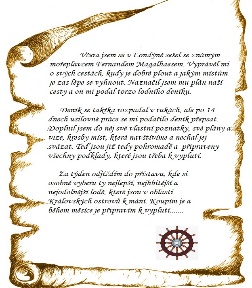 ČESKÝ JAZYKČTENÍStavba slova (předpona, kořen, přípona). Předložka x předpona.Učebnice 20 – 23. Ypsilonie. Každý den píši větu do deníku.Připravuji si zápis do čtenářského deníku.Prac. list do pátku 25. 10.Odevzdání čtenářského deníku se zápisem o přečtené knize do 25. 10.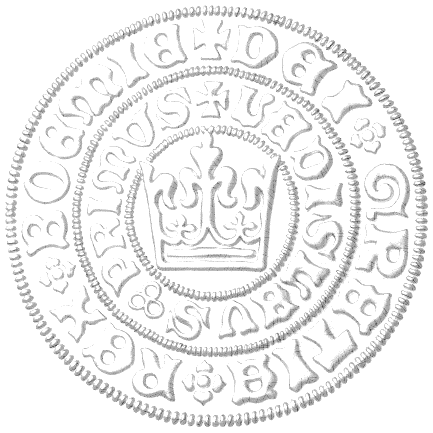 ČESKÝ JAZYKČTENÍStavba slova (předpona, kořen, přípona). Předložka x předpona.Učebnice 20 – 23. Ypsilonie. Každý den píši větu do deníku.Připravuji si zápis do čtenářského deníku.Prac. list do pátku 25. 10.Odevzdání čtenářského deníku se zápisem o přečtené knize do 25. 10.ČESKÝ JAZYKČTENÍStavba slova (předpona, kořen, přípona). Předložka x předpona.Učebnice 20 – 23. Ypsilonie. Každý den píši větu do deníku.Připravuji si zápis do čtenářského deníku.Prac. list do pátku 25. 10.Odevzdání čtenářského deníku se zápisem o přečtené knize do 25. 10.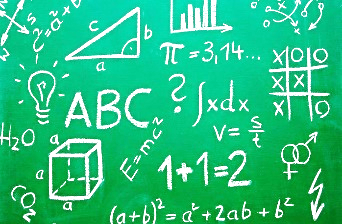 MATEMATIKASlovní úlohy, krokování, násobení, dělení, písemné sčítání a odčítání do 1000. Písemné násobení. Děda Lesoň. Zaokrouhlování. Dělení se zbytkem. Učebnice str. 13 – 17. Geometrie – rýsuji podle zadání, počítám obvody zadaných útvarů.Prac. list do pátku 25.10.Procvičuji si násobení, dělení, písemné sčítání, odčítání a násobení.MATEMATIKASlovní úlohy, krokování, násobení, dělení, písemné sčítání a odčítání do 1000. Písemné násobení. Děda Lesoň. Zaokrouhlování. Dělení se zbytkem. Učebnice str. 13 – 17. Geometrie – rýsuji podle zadání, počítám obvody zadaných útvarů.Prac. list do pátku 25.10.Procvičuji si násobení, dělení, písemné sčítání, odčítání a násobení.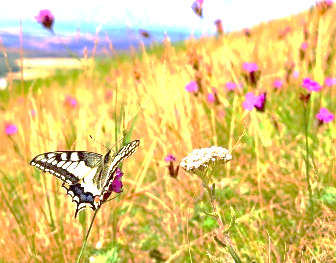 PŘÍRODNÍ VĚDYPříroda na podzim – učebnice 24-33.Pracovní sešit str. 13 – 20. Podívej se doma do učebnice, pracovního sešitu nebo sešitu a zopakuj si, co jsme si ve škole povídali.PŘÍRODNÍ VĚDYPříroda na podzim – učebnice 24-33.Pracovní sešit str. 13 – 20. Podívej se doma do učebnice, pracovního sešitu nebo sešitu a zopakuj si, co jsme si ve škole povídali.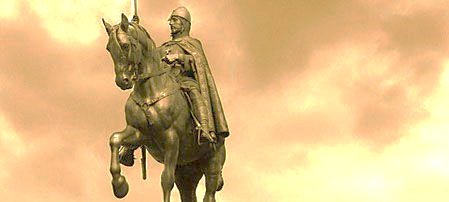 SPOLEČENSKÉ        VĚDYMapy – co na nich můžeme najít.Měřítko mapy, směrová růžice..Na mapě ve třídě nebo doma si vyhledávej jednotlivá místa a určuj si, kterým je to směrem.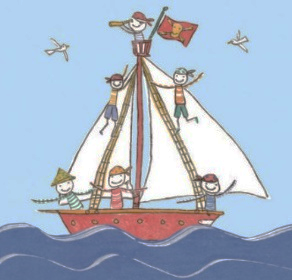 VÝCHOVYTV    Kotoul. Přihrávky míčem. VV    Chobotnice (Anička, Majda)PČ      Dáreček (Simonka, Lucka)HV    Flétna – noty E,F a rytmus OSV  Hodnocení divad. představeníNezapomeň si na úterní hodinu PČ donést ruličku od toaletního papíru ana středeční hodinu VV prázdnou pet lahev i s víčkem.